АДМИНИСТРАЦИЯ  ГОРОДА  МУРМАНСКАП О С Т А Н О В Л Е Н И Е22.07.2013                                                                                                          № 1860О внесении изменений в постановление администрации города Мурманска от 01.11.1999 № 3012 «Об утверждении порядка приемки в эксплуатацию объектов, размещенных в существующем жилом и нежилом фонде, изменяющих свое функциональное назначение, а также торговых площадок, автостоянок и т.п. на территории г. Мурманска» (в ред. постановления от 23.12.2009 № 1470)В соответствии с Федеральными законами от 06.10.2003 № 131-ФЗ «Об общих принципах организации местного самоуправления в Российской Федерации», от 29.12.2004 № 190-ФЗ «Градостроительный кодекс Российской Федерации», Уставом муниципального образования город Мурманск, решением Совета депутатов города Мурманска от 01.11.2011 № 41-547 «Об утверждении правил землепользования и застройки муниципального образования город Мурманск» п о с т а н о в л я ю:Внести в постановление администрации города Мурманска от 01.11.1999 № 3012 «Об утверждении порядка приемки в эксплуатацию объектов, размещенных в существующем жилом и нежилом фонде, изменяющих свое функциональное назначение, а также торговых площадок, автостоянок и т.п. на территории г. Мурманска» (в ред. постановления от 23.12.2009 № 1470) (далее - Постановление) следующие изменения:В наименовании и по тексту Постановления слова «размещенных в существующем жилом и нежилом фонде, изменяющих свое функциональное назначение, а также торговых площадок, автостоянок и т.п.» заменить словами «не требующих получения разрешения на строительство,».Преамбулу Постановления изложить в следующей редакции: «В соответствии с Федеральными законами от 06.10.2003 № 131-ФЗ «Об общих принципах организации местного самоуправления в Российской Федерации», от 29.12.2004 № 190-ФЗ «Градостроительный кодекс Российской Федерации», Уставом муниципального образования город Мурманск, решением Совета депутатов города Мурманска от 01.11.2011 № 41-547 «Об утверждении правил землепользования и застройки муниципального образования город Мурманск», в целях контроля за размещением на территории города Мурманска объектов, не требующих получения разрешения на строительство п о с т а н о в л я ю:».Приложение № 1 к Постановлению «Порядок приемки в эксплуатацию объектов, размещенных в существующем жилом и нежилом фонде, изменяющих свое функциональное назначение, а также торговых площадок, автостоянок и т.п. на территории г. Мурманска» изложить в новой редакции согласно приложению № 1 к настоящему постановлению.Приложение № 2 к Постановлению «Перечень документации, предъявляемой заказчиком перед назначением приемочной комиссии и прилагаемой к акту осмотра объекта» изложить в новой редакции согласно приложению № 2 к настоящему постановлению.1.5. Приложение № 3 к Постановлению  «Акт осмотра объекта» изложить в новой редакции согласно приложению № 3 к настоящему постановлению.2. Отделу информационно-технического обеспечения и защиты информации администрации города Мурманска (Кузьмин А.Н.) организовать размещение настоящего постановления с приложениями на официальном сайте администрации города Мурманска в сети Интернет.3. Редакции газеты «Вечерний Мурманск» (Червякова Н.Г.) опубликовать настоящее постановление с приложениями. 4. Настоящее постановление вступает в силу со дня официального опубликования.5. Контроль за выполнением настоящего постановления возложить на заместителя главы администрации города Мурманска Мирошникову М.А.Глава администрациигорода Мурманска                                                                                А.И. СысоевПриложение № 1к постановлению администрациигорода Мурманскаот 22.07.2013 № 1860Порядок приемки в эксплуатацию объектов, не требующих получения разрешения на строительство, на территории  города МурманскаОбщая частьПорядок приемки в эксплуатацию объектов, не требующих получения разрешения на строительство, на территории города Мурманска (далее - Порядок) устанавливает общие принципы объективной и независимой оценки готовности объектов к эксплуатации, обеспечивает выполнение законных требований, предъявляемых к заказчикам-застройщикам. Применительно к настоящему Порядку объекты, не требующие получения разрешения на строительство, – объекты, не являющиеся объектами капитального строительства (киоски, навесы, торговые площадки, автостоянки и другие) (далее – объекты), для строительства, реконструкции которых не требуется получение разрешения на строительство в соответствии с частью 17 статьи 51 Федерального закона от 29.12.2004 № 190-ФЗ «Градостроительный кодекс  Российской Федерации».2. Область применения2.1.	 Настоящий Порядок устанавливает процедуру приемки объектов в эксплуатацию.2.2.	 Положения настоящего Порядка подлежат обязательному исполнению всеми структурными подразделениями администрации города Мурманска, юридическими и физическими лицами, независимо от формы собственности и ведомственной подчиненности.3. Приемка в эксплуатацию объектов3.1.	 Приемка объекта в эксплуатацию производится приемочной комиссией, действующей на основании распоряжения заместителя главы администрации города Мурманска ─ начальника управления соответствующего административного округа, на территории которого расположен объект. Председателем приемочной комиссии назначается заместитель главы администрации города Мурманска - начальник управления административного округа, на территории которого расположен объект, а в случае его отсутствия - заместитель начальника управления соответствующего округа.3.2.	В состав приемочной комиссии должны быть включены представители заказчика (застройщика), подрядной организации, осуществлявшей строительство, проектной организации, управляющей компании (по объектам, размещенным в жилом фонде), структурных подразделений администрации города Мурманска:-	управления соответствующего административного округа;-	уполномоченного в сфере градостроительства и территориального развития;-  уполномоченного в сфере городского хозяйства (по объектам, на которых работы производились в границах проспектов, дорог, улиц и проездов, переданных на содержание Мурманскому муниципальному бюджетному учреждению «Управление дорожного хозяйства»);-  уполномоченного в сфере экономического развития;-  уполномоченного в сфере управления и распоряжения муниципальной собственностью города Мурманска (по объектам, находящимся в собственности муниципального образования город Мурманск).3.3.	Председатель и члены приемочной комиссии должны проверить соответствие выполненных работ по объекту требованиям проектной документации, нормативных документов, а также постановлений и распоряжений администрации города Мурманска.3.4.	Осмотр объекта оформляется актом приемочной комиссии (далее – акт осмотра объекта), который должен быть составлен управлением соответствующего административного округа по форме, приведенной в приложении № 3 к настоящему постановлению, в пяти экземплярах.3.5.	Акт осмотра объекта должен быть подписан всеми членами и председателем приемочной комиссии.3.6.	Оформленные акты осмотра объекта рассылаются председателю и всем членам приемочной комиссии._______________Приложение № 2к постановлению администрациигорода Мурманскаот 22.07.2013 № 1860Перечень документации, предъявляемой заказчиком перед назначением приемочной комиссии и прилагаемой к акту осмотра объекта1. Заявление заказчика (застройщика) на имя заместителя главы администрации города Мурманска - начальника управления административного округа по территориальной принадлежности о готовности объекта для осмотра и назначении приемочной комиссии.Правоустанавливающие документы на земельный участок, за исключением случаев, когда на земельном участке расположен жилой дом.Решение комитета градостроительства и территориального развития администрации города Мурманска о согласовании проектной документации.	4.     Материалы, содержащиеся в проектной документации:а) пояснительная записка;схема планировочной организации земельного участка с обозначением места размещения объекта, подъездов и проходов к нему;схемы, отображающие архитектурные решения или паспорт объекта;сведения об инженерном оборудовании, сводный план сетей инженерно-технического обеспечения с обозначением мест подключения (технологического присоединения) проектируемого объекта к сетям инженерно-технического обеспечения (при их наличии).Акты освидетельствования скрытых работ, оформленные в соответствии с пунктом 6.13 СП 48.13330.2011 «Свод правил. Организация строительства».Документы, подтверждающие соответствие объекта техническим условиям и подписанные представителями организаций, осуществляющих эксплуатацию сетей инженерно-технического обеспечения (при их наличии).Схема, отображающая расположение возведенного объекта, расположение сетей инженерно-технического обеспечения в границах земельного участка и планировочную организацию земельного участка и подписанная заказчиком.Документы (их копии или сведения, содержащиеся в них), указанные в пунктах 2, 3, 4, запрашиваются управлениями административных округов в структурных подразделениях администрации города Мурманска, в распоряжении которых находятся указанные документы, если заказчик не представил указанные документы самостоятельно.____________Приложение № 3к постановлению администрациигорода Мурманскаот 22.07.2013 № 1860Акт осмотра объекта Комиссия, назначенная распоряжением заместителя главы администрации города Мурманска – начальником управления ______________административного округа  №  ____ от _________ в составе: председателя комиссии: заместителя   главы   администрации   города   Мурманска  -  начальника управления _________________________________  административного округа __________________________________________________________________                                                    (фамилия, имя, отчество) членов комиссии - представителей:заказчика:__________________________________________________________________                                       (фамилия, имя, отчество)                                      (должность)подрядной организации: __________________________________________________________________                                               (фамилия, имя, отчество)                                     (должность)управления административного округа: __________________________________________________________________                                                        (фамилия, имя, отчество)                                     (должность)проектной  организации  (главный  архитектор  или  главный  инженерпроекта): __________________________________________________________________                                                         (фамилия, имя, отчество)                                     (должность)комитета градостроительства и территориального развития администрации города Мурманска:___________________________________________________________________                                                 (фамилия, имя, отчество)                                      (должность)комитета  по  развитию  городского  хозяйства  администрации  городаМурманска: _________________________________________________________                                                         (фамилия, имя, отчество)                                      (должность)комитета имущественных отношений города Мурманска:____________________________________________________________________                                                     (фамилия, имя, отчество)                                  (должность)комитета по экономическому развитию администрации города Мурманска:____________________________________________________________________                                                    (фамилия, имя, отчество)                                            (должность)─______________________________________________________________________________(Наименование организации)                        (фамилия, имя, отчество)                      (должность)установила:Заказчиком ____________________________________________________                                                          (фамилия, имя, отчество)                                      (должность)предъявлен к осмотру объект __________________________________________________________________(вид проведенных работ и наименование объекта)__________________________________________________________________,расположенный ____________________________________________________________.(местонахождение объекта)Работы по объекту выполнялись генподрядной организацией __________________________________________________________________,выполнены следующие работы: __________________________________________________________________.(краткая характеристика выполненных видов  работ)Проектная    документация    согласована    решением    комитетаградостроительства   и   территориального   развития  администрации  городаМурманска  №  ______ от ____________.Работы проводились в сроки:начало __________, окончание __________.Предъявленный к осмотру объект: _______________________________________________________________(наименование объекта)имеет следующие технико-экономические показатели: __________________________________________________________________.(площадь земельного участка, общая площадь, в том числе торговая   площадь)Дополнительные сведения и замечания _______________________________________________________________.(наличие работ сезонного характера, благоустройство, озеленение и т.д.)Решение комиссии:Предъявленный к осмотру объект __________________________________________________________________,(наименование объекта)расположенный на земельном участке __________________________________________________________________, (местоположение земельного участка)выполнен  в  соответствии с проектной документацией и готов к эксплуатации. Председатель комиссии: _______________________________________________________            (подпись)                                            (фамилия, имя, отчество) члены комиссии: _______________________________________________________            (подпись)                                            (фамилия, имя, отчество)________________________________________________________          (подпись)                                               (фамилия, имя, отчество)________________________________________________________         (подпись)                                              (фамилия, имя, отчество) ________________________________________________________          (подпись)                                              (фамилия, имя, отчество)________________________________________________________         (подпись)                                              (фамилия, имя, отчество) ________________________________________________________         (подпись)                                            (фамилия, имя, отчество)________________________________________________________           (подпись)                                            (фамилия, имя, отчество)__________________________________________________________________           (подпись)                                            (фамилия, имя, отчество)_________________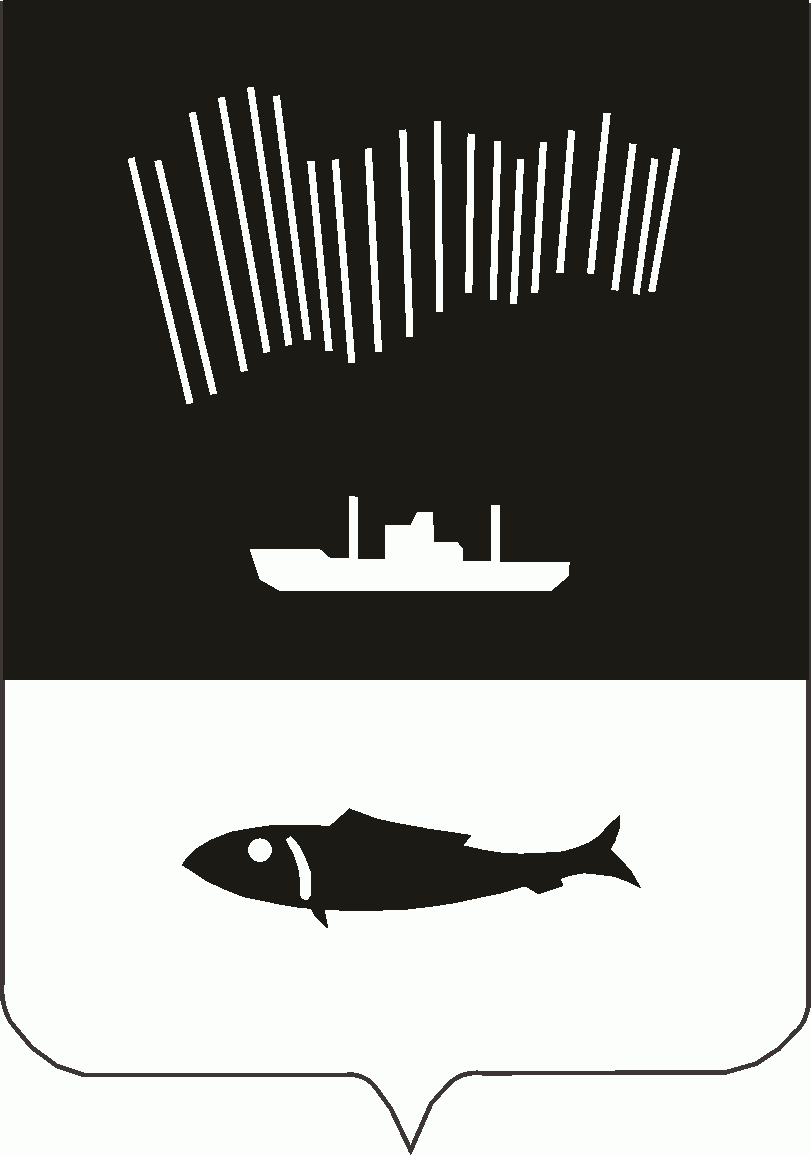 